Результаты заключения внешней проверки отчета об исполнении бюджета Михайловского муниципального района за 2022 годКонтрольно-счетной комиссией Михайловского муниципального района подготовлено заключение на отчет об исполнении районного бюджета Михайловского муниципального района за 2022 год № 13 от 28.04.2023 года.Отчет представлен Управлением финансов администрации Михайловского муниципального района в Контрольно-счетную комиссию в установленный срок. По итогам внешних проверок ГАБС установлено, что в целом представленный отчет является достоверным.  Анализ отдельных основных макроэкономических показателей развития Михайловского муниципального района выявил, что за 2022 год по большинству показателей были достигнуты прогнозные значения. Зафиксирован рост:- численность населения на 1209 чел., в 2022 году учтены итоги Всероссийской переписи населения 2020 года. По информации государственных органов статистики на территории района проживает 28,9 тыс. человек. По итогам 2022 года в 1,5 раза сократились темпы естественной убыли населения, и в 3 раза замедлились темпы миграционного оттока населения к уровню предыдущего года.-количество малых предприятий и ИП на 8 ед. Среднесписочная численность работающих в крупных и средних организациях выросла к уровню 2021 года более чем на 6 % и составила 5,3 тыс. человек.- Среднемесячная номинальная начисленная заработная плата работающих в организациях увеличилась на 16,8 %, в реальном выражении с учётом уровня инфляции – на 3,7 %. Размер среднемесячной заработной платы 1 работника по итогам года составил 57,8 тыс. рублей.- Уровень регистрируемой безработицы в Центре занятости населения Михайловского – 1 %. Численность официально зарегистрированных безработных на 1 января 2023 года составляла 147 человек, что в 1,4 раза ниже аналогичного периода прошлого года.- Рост объёмов отгруженных товаров составил 170 %. Всего отгружено товаров собственного производства по чистым видам деятельности на сумму 15,4 млрд. рублей, в том числе продукции обрабатывающих производств – 4,5 млрд. рублей, что в 9 раз выше уровня 2021 года. - В 12,1 раз увеличилось производство свинины парной охлаждённой, в 2,5 раза – производство комбикормовАнализ использования бюджетных коэффициентов для оценки устойчивости бюджета за период 2019-2022 годы Михайловского муниципального района показал, что налоговые и неналоговые доходы районного бюджета, безвозмездные поступления имеют тенденцию к росту.  50,1% расходов бюджета Михайловского муниципального района в 2022 году покрываются за счет собственных доходов. Но также остается велика зависимость районного бюджета от безвозмездных поступлений от бюджетов бюджетной системы РФ, что не способствует росту финансовой самостоятельности территории. Расходы бюджета Михайловского муниципального района на одного жителя в 2 раза превышают доходы бюджета.      Годовой бюджет Михайловского муниципального района на 2022 год и плановый период 2023 и 2024 годы утвержден решением Думы Михайловского муниципального района  от  09.12.2021г. № 156 «Об утверждении районного бюджета Михайловского муниципального района  на 2022 год и плановый период 2023 и 2024 годы»  в следующих объемах: 1) общий объем доходов районного бюджета – в сумме 1 117 116,37234 тыс. рублей, в том числе: объем межбюджетных трансфертов, получаемых из других бюджетов бюджетной системы Российской Федерации, - в сумме 584 483,37234 тыс. рублей; объем собственных доходов – в сумме 532 633, 00 тыс.  рублей2) общий объем расходов районного бюджета – в сумме 1 122 116,37234 тыс. рублей; 3) размер дефицита районного бюджета – в сумме 5 000,00 тыс. рублей;4)  предельный объем муниципального долга Михайловского муниципального района – в сумме 50 000 тыс. рублей; 5) верхний предел муниципального внутреннего долга Михайловского муниципального района на 1 января 2023 года – в сумме 100 000 тыс. рублей.В целях качественного и полного осуществления расходных обязательств районного бюджета в   2022 году проведено пять корректировок бюджета, согласно которых внесены изменения с уточнением показателей бюджета района,  утвержденные Решением Думы Михайловского муниципального района № 156 от 09.12.2021г             Уточненные характеристики районного бюджета на 2022 год составили:1) общий объем доходов районного бюджета в сумме 1 309 026,29254 тыс. рублей, в том числе: объем межбюджетных трансфертов, получаемых из других бюджетов бюджетной системы Российской Федерации, - в сумме 716 620,29254 тыс. рублей; объем собственных доходов – в сумме 592 406, 00 тыс.  рублей2) общий объем расходов районного бюджета – в сумме 1 309 026,29524 тыс. рублей; 3) размер дефицита районного бюджета – в сумме 0,00 тыс. рублей;4)  предельный объем муниципального долга Михайловского муниципального района – в сумме 50 000 тыс. рублей; 5) верхний предел муниципального внутреннего долга Михайловского муниципального района на 1 января 2023 года – в сумме 100 000 тыс. рублей.              В 2022 году доходы в    районный бюджет поступили в общей сумме 1 325 834,114 тыс. рублей, или 101,3 % от утвержденных бюджетных назначений (1 309 026,295 тыс. рублей).Исполнение районного бюджета по доходам за отчетный год в абсолютных значениях, как в предыдущий 2021 год, имеет тенденцию роста к соответствующему предыдущему периоду на 12,88 %, в то числе по налоговым и неналоговым доходам (собственные доходы) на 25,58%, по безвозмездным  поступлениям от других бюджетов бюджетной системы РФ на 3,4%. Структура доходной части районного бюджета: собственные доходы – 630661,029  тыс. рублей и   межбюджетные трансферты, получаемые из других бюджетов бюджетной системы РФ – 695173,085 тыс. рублей.В 2022 году расходы     районного бюджета, с учетом межбюджетных трансфертов, получаемых из других бюджетов бюджетной системы Российской Федерации,   составили   в общей  сумме 1 259 278,655 тыс. рублей,   или 96,2 % от утвержденных Решением Думы Михайловского муниципального района   о районном бюджете    от 09.12.2021г.   № 156 (в редакции от 21.12.2022 г. № 285),  бюджетных назначений (1 309 026,29254 тыс. руб.).  По сравнению с 2021 годом расходы увеличились на сумму   24 330,115 тыс. руб. или на 1,97%.          Исполнение районного бюджета в 2022 году осуществлялось в программном формате. Профинансированы 24 муниципальные программы, включенные в решение о районном бюджете. Расходы  на реализацию программ   составили в сумме 1 032 142,891 тыс. рублей,  или 97,28 % от  уточненных бюджетных назначений по муниципальным программам (1 060 968,827 тыс. руб.), утвержденных  решением Думы ММР  от 21.12.2022 г. № 285 «О внесении изменений и дополнений в  решение Думы Михайловского муниципального района от  09.12.2021г. № 156 «Об утверждении районного бюджета Михайловского муниципального района  на 2022 год и плановый период 2023 и 2024 годы».   Доля программных расходов в бюджете района составляет 81,96 % от общей суммы расходов бюджета.       По сравнению с 2021 годом бюджетные ассигнования на исполнение мероприятий по муниципальным программам увеличились   на 6 805,301 тыс. рублей (2021г.- 1025337,590 тыс. руб.).    Размер резервного фонда администрации Михайловского муниципального района на 2022 год  решением Думы Михайловского муниципального района от  09.12.2021 г. № 156 «Об утверждении районного бюджета Михайловского муниципального района  на 2022 год и плановый период 2023 и 2024 годов»  установлен в сумме 1000,0 тыс. руб., в течение года объем средств  резервного фонда увеличен на 25 194,645  тыс. руб.  (реш. Думы ММР от 31.03.2022г. № 192, от 27.10.2022г. № 262) и составил в сумме 26 194,645 тыс. руб., с   соблюдением пункта 3 ст. 81 БК РФ. Согласно, отчета об использовании резервного фонда в 2022 году израсходовано средств в общей сумме 7 462,468 тыс. руб. или 28,49 %   утвержденных назначений (26 194,645 тыс. руб.). Суммы бюджетных ассигнований  и мероприятия по использованию данных средств утверждены распоряжениями  администрации Михайловского муниципального района.           В 2022 году объем бюджетных ассигнований муниципального дорожного фонда составил 25 723,808 тыс. руб.          Согласно, отчета о расходовании средств муниципального дорожного фонда за 2022 год расходы составили – 17 276,847 тыс.  руб. из них:    -  содержание, ремонт автомобильных дорог общего пользования и сооружений на них, услуги по летнему содержанию дорог ММР – 726,887 тыс. руб.,- трансферты из районного бюджета бюджетам поселений Михайловского муниципального района на содержание, ремонт автомобильных дорог общего пользования и сооружений на них (переданные полномочия поселениям) – 16 549,96 тыс. руб.       Остаток средств по состоянию на 01.01.2023г. – 8 446,961 тыс.  руб. (средства местного бюджета)По состоянию на 2022 год в реестре муниципальной собственности Михайловского муниципального района числилось 1583 объектов недвижимого имущества, 402 объектов движимого имущества числятся в казне Михайловского муниципального района, 221 объект особо ценного движимого имущества и 291 объект движимого имущества свыше 40000,00 руб. находятся на праве оперативного управления у учреждений.      Доходы от продажи земельных участков, находящихся в государственной и муниципальной собственности в 2022 году составили 13 031,67 тыс. руб., от продажи муниципального имущества физическим лицам 8 103,80 тыс. рублей.      Остаточная стоимость муниципального имущества Михайловского муниципального района по состоянию на 31.12.2022 составляет 1 488988,72187 тыс. руб.    Контрольно-счетной комиссией проанализирована структура дебиторской и кредиторской задолженности по бюджетной деятельности.  Общий объем дебиторской задолженности по бюджетной деятельности   на конец 2022 года составил 726,8 млн. рублей, что меньше на 33,5 %, или на 366,8 млн рублей, по сравнению с объемом на начало года (1093,67 млн рублей), в том числе просроченная 478,1 тыс. руб. Кредиторская задолженность по бюджетной деятельности на конец 2022 года составила 5,47 млн рублей. В отчетном году сумма увеличения составила 1,46 млн рублей к началу года (4,01 млн. рублей).         Бюджет Михайловского муниципального района за 2022 год исполнен с профицитом в сумме 66 554,459 тыс. рублей при сбалансированном бюджете.  Контрольно-счетная комиссия Михайловского муниципального района по результатам внешней проверки отчета об исполнении районного бюджета за 2022 год полагает возможным его рассмотрение на заседании Думы Михайловского муниципального района.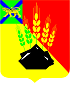 КОНТРОЛЬНО-СЧЕТНАЯ КОМИССИЯМИХАЙЛОВСКОГО МУНИЦИПАЛЬНОГО РАЙОНА ул. Красноармейская. д. 24, с. Михайловка, Михайловский район Приморский край